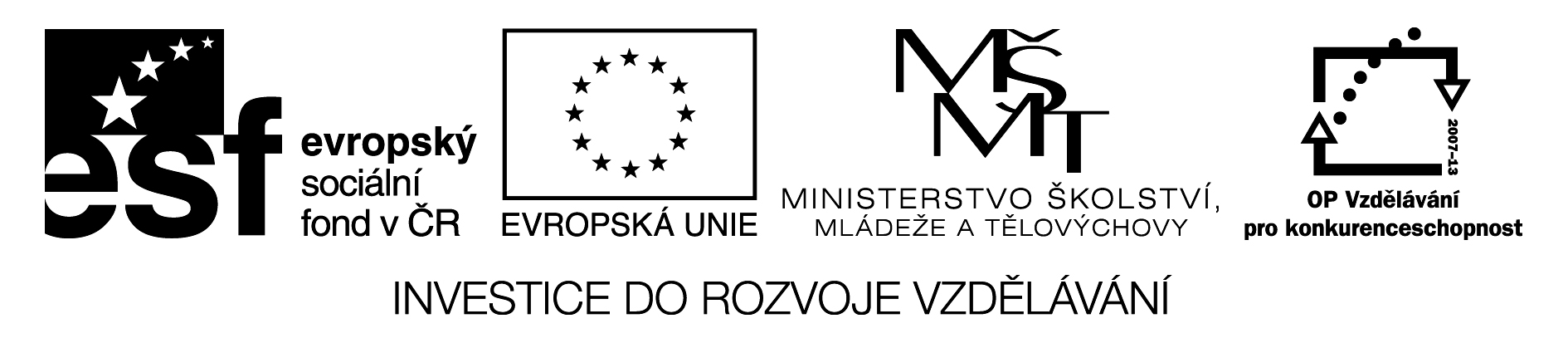 ZŠ GRŰNWALDOVA, ČESKÉ BUDĚJOVICEMgr. Jana TomanováPořadové číslo projektu:  CZ.1.07/1.4.00/21.1636Šablona:  III/2 Inovace a zkvalitnění výuky prostřednictvím ICTTéma: Poznáváme svět kolem násNázev: Kontrolní práce Náš svět č.3Předmět: NSRočník: 3. ročník ZŠČíslo DUMu: VY_32_INOVACE_NS3_1_07Datum vytvoření: 14.1.2012Kontrolní práce Náš svět č. 3Jméno: __________________________				Třída:_________________Doplň větu.Lidé začali měřit čas nejprve na  d___________ a  n______________ .Napiš dva typy hodin, na kterých měříme čas.________________________, ____________________________Doplň.1 hodina = __________ minut1 minuta = __________ sekund1 rok = _____________ dnů1 rok = _____________ měsícůNapiš dva předměty denní potřeby, které používali naši předkové.______________________, ____________________________Kde se můžeš dozvědět něco víc o životě v dávných dobách? _____________________________________________________________________Napiš tři povolání. ___________________________, _________________________, __________________________ . Lidskou práci rozdělujeme na: f______________________ a d__________________Napiš, zda se jedná o práci fyzickou nebo duševní.spisovatel - ______________________	zedník - __________________________učitel - __________________________	automechanik - ____________________Člověk musí být ve své práci: t___________________ a z______________________Napiš dva příklady, jak můžeme trávit volný čas. ____________________________, ________________________________ . Napiš o jaký druh výrobku se jedná (potravinářský, textilní, chemický, stavební, spotřební)barva - _______________________	kečup - _________________________rohlík - _______________________	cihla - __________________________mikina - ______________________	televize - ________________________Kde se vyrábějí výrobky? ______________________________________________Kde můžeš koupit výrobky? ____________________________________________Čím můžeš zaplatit? p_____________________, p_____________ k____________.Napiš dvě služby. ________________________, ____________________________Co můžeš koupit v těchto prodejnách? Uveď jeden příklad.drogerie - _______________________	potraviny - ________________________galanterie - ______________________	elektro - __________________________železářství - _____________________	oděvy - ___________________________obuv - __________________________	hračky - ___________________________ŘešeníKontrolní práce Náš svět č. 3Jméno: __________________________				Třída:_________________Doplň větu.Lidé začali měřit čas nejprve na  dny a  noci.Napiš dva typy hodin, na kterých měříme čas._____nástěnné_________, _______náramkové_________Doplň.1 hodina = ___60___ minut1 minuta = ___60___ sekund1 rok = ____365____ dnů1 rok = ____12____ měsícůNapiš dva předměty denní potřeby, které používali naši předkové.____pluh___________, ________kolovrátek____________Kde se můžeš dozvědět něco víc o životě v dávných dobách? ____muzeum_________________Napiš tři povolání. ____lékař_________________, _____zedník______________, _____učitel_______________ . Lidskou práci rozdělujeme na: fyzickou a duševníNapiš, zda se jedná o práci fyzickou nebo duševní.spisovatel - ___duševní__________		zedník - _______fyzická______________učitel - _____duševní____________	automechanik - ______fyzická_________Člověk musí být ve své práci: trpělivý a  zodpovědnýNapiš dva příklady, jak můžeme trávit volný čas. ___číst knihu________________, ____jezdit na kole________ . Napiš o jaký druh výrobku se jedná (potravinářský, textilní, chemický, stavební, spotřební)barva - ___chemický_____________	kečup - ___potravinářský___________rohlík - ___potravinářský_________	cihla - ____stavební________________mikina - ___textilní______________	televize - ____spotřební_____________Kde se vyrábějí výrobky? ____v továrnách________________________________Kde můžeš koupit výrobky? ____v obchodech______________________________Čím můžeš zaplatit? penězi, platební kartou.Napiš dvě služby. __kadeřnictví____________, ______pošta_________________Co můžeš koupit v těchto prodejnách? Uveď jeden příklad.drogerie - ___mýdlo_______________	potraviny - _____rohlík______________galanterie - ____nit________________	elektro - ______televize______________železářství - ___hřebík_____________	oděvy - ____mikina_________________obuv - ____tenisky________________	hračky - ___stavebnice_______________Anotace a metodické pokyny:Procvičování a ověření probraného učiva pomocí ICT techniky.Použité zdroje:Autorem všech textů  je Mgr. Jana Tomanová není-li uvedeno jinak.